In 1 Minute auf den Punkt 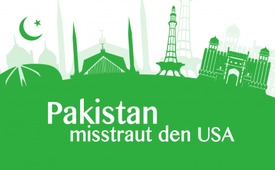 Pakistan misstraut den USA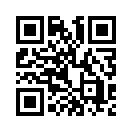 Die Zusammenarbeit Pakistans mit den USA - ein großer Fehler mit erhebliche Folgen für Pakistan? Außenminister Khawaja Muhammad Asif spricht klare Worte.Außenminister Khawaja Muhammad Asif hat die Zusammenarbeit Pakistans mit den USA als einen großen Fehler bezeichnet, was erhebliche Folgen für Pakistan hinterlassen habe. Er kam zum Ergebnis, dass keine vertrauensvolle Zusammenarbeit mit den USA möglich sei. Die USA präsentierten sich im Afghanistankrieg als Helfer in der Not – doch das Gegenteil sei der Fall gewesen. Statt Freundschaft und Vertrauen zu bringen, seien die USA nur ein Zweckbündnis eingegangen, um ihre geostrategischen Ziele durchzusetzen, doch zu Lasten der Interessen der pakistanischen Bevölkerung.von ep.Quellen:http://parstoday.com/de/news/world-i37877-pakistanischer_au%C3%9Fenminister_zusammenarbeit_mit_usa_war_ein_gro%C3%9Fer_fehlerDas könnte Sie auch interessieren:#1MinuteAufDenPunkt - In 1 Minute auf den Punkt - www.kla.tv/1MinuteAufDenPunktKla.TV – Die anderen Nachrichten ... frei – unabhängig – unzensiert ...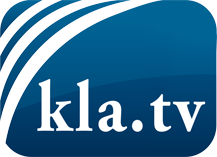 was die Medien nicht verschweigen sollten ...wenig Gehörtes vom Volk, für das Volk ...tägliche News ab 19:45 Uhr auf www.kla.tvDranbleiben lohnt sich!Kostenloses Abonnement mit wöchentlichen News per E-Mail erhalten Sie unter: www.kla.tv/aboSicherheitshinweis:Gegenstimmen werden leider immer weiter zensiert und unterdrückt. Solange wir nicht gemäß den Interessen und Ideologien der Systempresse berichten, müssen wir jederzeit damit rechnen, dass Vorwände gesucht werden, um Kla.TV zu sperren oder zu schaden.Vernetzen Sie sich darum heute noch internetunabhängig!
Klicken Sie hier: www.kla.tv/vernetzungLizenz:    Creative Commons-Lizenz mit Namensnennung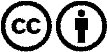 Verbreitung und Wiederaufbereitung ist mit Namensnennung erwünscht! Das Material darf jedoch nicht aus dem Kontext gerissen präsentiert werden. Mit öffentlichen Geldern (GEZ, Serafe, GIS, ...) finanzierte Institutionen ist die Verwendung ohne Rückfrage untersagt. Verstöße können strafrechtlich verfolgt werden.